RENISHAW partecipa ad Affidabilità & Tecnologie 2017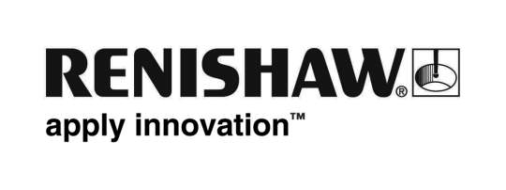 La prossima edizione di Affidabilità & Tecnologie (3-5 maggio, Torino Lingotto) sarà ricca di soluzioni innovative nello stand Renishaw. Dalla stampa 3D di metalli ai sistemi di controllo della produzione a bordo macchina, direttamente in produzione, fino al miglioramento delle prestazioni della sala metrologica, dalla Spettrometria Raman agli encoder ottici e magnetici: con le soluzioni Renishaw migliorare la redditività è un obiettivo raggiungibile.Renishaw presenterà una macchina per produzione additiva in metallo che permette di produrre pezzi direttamente da disegni CAD 3D. Le macchine Renishaw possono utilizzare polveri di diversi metalli che vengono stratificate con spessori che variano tra 20 e 100 micron e fuse in atmosfera controllata da un laser di alta potenza a fibra ottica. Le polveri non utilizzate possono essere riutilizzate oltre il 95% grazie alla procedura Renishaw senza contatto operatore. La macchine per stampa 3D in metallo Renishaw dispongono di un’interfaccia touch screen semplice ed intuitiva e garantiscono costi ridotti al minimo per i materiali di consumo grazie all’esclusivo sistema di creazione dell’atmosfera inerte nella camera di lavoro. Il controllo direttamente in produzione è una realtà di facile impiego con Equator™: un calibro flessibile estremamente leggero, rapido, con elevatissima ripetibilità che può essere utilizzato semplicemente premendo un pulsante. Equator™ opera per comparazione tra un pezzo campione validato in sala metrologica, e quelli di produzione: il risultato è un responso immediato sulla conformità di quanto prodotto. Equator™ può facilmente essere ricalibrato in caso di variazioni termiche anche notevoli e può passare in pochi secondi da un pezzo a un altro ed è perfetto per processi di lavorazione flessibili e per ispezionare anche pezzi provenienti da macchine diverse. Per un controllo ancora più attivo sulla produzione, Renishaw presenterà il presetting utensili laser NC4 e il presetting a contatto radio RTS che offrono la possibilità di misurare gli utensili e rilevarne eventuali usure e rotture. Sempre nell'ambito dell'ottimizzazione della produzione, sarà visibile il sistema di diagnostica della macchina utensile QC20-W che permette, in soli 10 minuti, di verificare le condizioni il corretto movimento del piano di lavoro della macchina al fine di produrre pezzi buoni al primo colpo. Per quanto concerne l’area di misura in sala metrologica, saranno presenti la testa PH20 che sfrutta la tecnologia sviluppata per il noto sistema di misura REVO®, e può offrire un esclusivo metodo di misura rapida a contatto, con posizionamenti veloci e continui su 5 assi per garantire l'accesso ottimale agli elementi. Si ottiene così un miglioramento contemporaneo di accuratezza, ripetibilità ed efficienza con tempi ridotti fino a tre volte rispetto alla misura punto-punto tradizionale. La spettroscopia Raman, assoluta eccellenza nella proposta Renishaw, è impiegata con successo nell'analisi di un'ampia gamma di materiali e sistemi ed è qui rappresentata da uno strumento InVia.Saranno inoltre visibili gli encoder ottici e magnetici. I primi permettono misure di posizione lineare e/o rotativa affidabili e ad alte prestazioni grazie a una riga finemente graduata e a un lettore optoelettronico compatto che converte il movimento relativo alla riga in dati di posizione, i secondi permettono misure di posizione lineare e rotativa a costo contenuto, estremamente affidabili e adatte ad ambienti ostili.Renishaw vi aspetta ad A&T, stand E32-F31.-Fine-